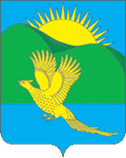  ДУМАПАРТИЗАНСКОГО  МУНИЦИПАЛЬНОГО  РАЙОНАПРИМОРСКОГО  КРАЯРЕШЕНИЕсело Владимиро-Александровское25.03.2021                                                                                              	 № 285 Руководствуясь Федеральным законом от 06.10.2003 № 131-ФЗ «Об общих принципах организации местного самоуправления в Российской Федерации», статьями 19, 28 Устава Партизанского муниципального района  РЕШИЛА:1. Принять муниципальный правовой акт «О внесении изменений в муниципальный правовой акт от 29.03.2019 № 53-МПА «Положение о звании «Почетный гражданин Партизанского муниципального района», принятый решением Думы Партизанского муниципального района от 29.03.2019 № 53 (в редакции муниципального правового акта от 28.05.2019 № 87-МПА)» (прилагается).2. Направить муниципальный правовой акт главе Партизанского муниципального района для подписания и официального опубликования.3. Настоящее решение вступает в силу со дня его принятия.Председатель Думы                                                                        А.В. АрсентьевМУНИЦИПАЛЬНЫЙ ПРАВОВОЙ АКТПринят решением  Думы Партизанскогомуниципального районаот 25.03.2021 № 2851. Внести в муниципальный правовой акт от 29.03.2019 № 53-МПА «Положение о звании «Почетный гражданин Партизанского муниципального района», принятый решением Думы Партизанского муниципального района от 29.03.2019 № 53 (в редакции муниципального правового акта от 28.05.2019 № 87-МПА), следующие изменения: 1.1. Части 2.3, 2.4 и 3.1 Положения читать в следующей редакции:«2.3. Присвоение Почетного звания может быть приурочено ко Дню района либо ко Дню России. 2.4. Решение о присвоении Почетного Звания принимается не чаще двух раз в год на заседании Думы района.Ежегодно почетное звание присваивается не более чем двум гражданам из представленных кандидатов.3.1. Документы для присвоения звания "Почетный гражданин Партизанского муниципального	 района» вносятся главе Партизанского муниципального района (далее – глава района) не позднее двух месяцев до даты вручения знаков к почетному званию. Документы, поданные позже, указанного в настоящей части периода, Комиссией не рассматриваются.».1.2. Часть 3.2 Положения исключить.2. Настоящий муниципальный правовой акт вступает в силу со дня его официального опубликования.Глава Партизанского муниципального района                               Л.В. Хамхоев25 марта 2021 года№ 285-МПАО внесении изменений в муниципальный правовой акт от 29.03.2019 № 53-МПА «Положение о звании «Почетный гражданин Партизанского муниципального района» О внесении изменений в муниципальный правовой акт от 29.03.2019 № 53-МПА «Положение о звании «Почетный гражданин Партизанского муниципального района», принятый решением Думы Партизанского муниципального района от 29.03.2019 № 53(в редакции муниципального правового акта от 28.05.2019 № 87-МПА)